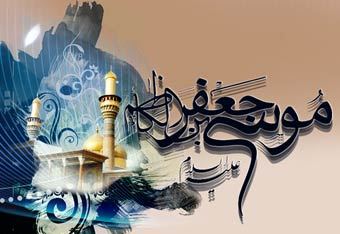 ترقّى پیدا کنید، درجا نزنید 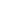 دین - امام کاظم( درود خدا بر او باد) فرمود:«مَنِ اسْتِوى یَوْماهُ فَهُوَ مَغْبُونٌ، وَ مَنْ کانَ آخِرُ یَوْمَیْهِ شَرَّهُما فَهُوَ مَلْعُونٌ وَ مَنْ لَمْ یَعْرِفِ الزِّیادَةَ فى نَفْسِهِ فَهُوَ فى نُقْصان، وَ مَنْ کانَ إِلَى النُّقْصانِ فَالْمَوْتُ خَیْرٌ لَهُ مِنَ الْحَیاةِ.»:
کسى که دو روزش مساوى باشد، مغبون است، و کسى که دومین روزش، بدتر از روز اوّلش باشد ملعون است، و کسى که در خودش افزایش و رشد نبیند در نقصان است، و کسى که در نقصان است، مرگ براى او بهتر از زندگى است.
/ترقّى پیدا کنید، درجا نزنید دین - امام کاظم( درود خدا بر او باد) فرمود:«مَنِ اسْتِوى یَوْماهُ فَهُوَ مَغْبُونٌ، وَ مَنْ کانَ آخِرُ یَوْمَیْهِ شَرَّهُما فَهُوَ مَلْعُونٌ وَ مَنْ لَمْ یَعْرِفِ الزِّیادَةَ فى نَفْسِهِ فَهُوَ فى نُقْصان، وَ مَنْ کانَ إِلَى النُّقْصانِ فَالْمَوْتُ خَیْرٌ لَهُ مِنَ الْحَیاةِ.»:
کسى که دو روزش مساوى باشد، مغبون است، و کسى که دومین روزش، بدتر از روز اوّلش باشد ملعون است، و کسى که در خودش افزایش و رشد نبیند در نقصان است، و کسى که در نقصان است، مرگ براى او بهتر از زندگى است.
/